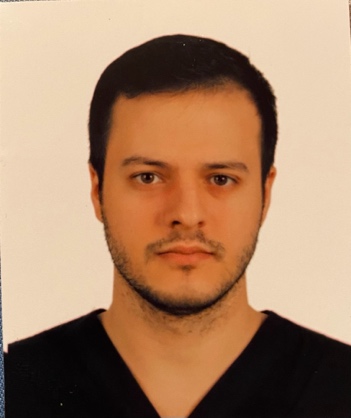 Kişisel BilgilerAd Soyad	Ahmet Eren SağırDoğum Tarihi	12.07.1995Doğum Yeri	İstanbulİletişim BilgileriGörev Yaptığı Kurum	İstanbul İl Sağlık Müdürlüğü Başakşehir Çam Ve Sakura Şehir HastanesiAdres	Başakşehir Mahallesi  G-434 Caddesi No: 2L Başakşehir / İSTANBULE-Posta                                                              ahmeterensagir@gmail.comYabancı Dilİngilizce	yazma iyi, konuşma ortaİş Deneyimi2021 Eylül – 2022 Ocak       Esenler İlçe Sağlık Müdürlüğü                                                             Pratisyen Hekim2022 Ocak – Halen              Başakşehir Çam ve Sakura Şehir Hastane Üroloji Kliniği                         Asistan                     Eğitim Bilgileri                    2009 - 2013			            Pertevniyal Lisesi2014 - 2021		İstanbul Medeniyet Üniversitesi Tıp Fakültesi        Tıbbi İlgi Alanları- Böbrek ve İdrar Yolları Taş Cerrahisi-Çocuk Üroloji-Renal Onkoloji- Kapalı Sistem Kameralı Böbrek İçi ve İdrar Yolları Lazerle Taş Cerrahisi ve Perkütan Cerrahi- Prostat Lazer cerrahisi- Ürojinekoloji İdrar Kaçırma Ameliyatları- Penil Protez Ameliyatları- Laparoskopik Ürolojik CerrahiÜye Olunan Dernekler- Türk Üroloji Derneği (TÜD)- Amerikan Üroloji Derneği (AUA)- European Association of Urology (EAU)- The European Society of Residents in Urology (ESRU) - Türkiye Üroloji Asistanları Derneği (ESRU-Türkiye)Kurslar Ve Sertifikalar-31. National Congress of Urology 27-30 Ekim 2022- Prostatın Perineal Biyopsi ve BPH’ın Lazer Ablasyonu Kursu Katılım Sertifikası - Türk Üroloji Akademisi - İstanbul, 16 Haziran 2022- 43rd Congress of the Société Internationale d'Urologie (SIU) Katılım Sertifikası - İstanbul 11-14 Ekim 2023Bilimsel Kongre, Sempozyum Ve Panellerde Sunulan Posterler, Makale, DerlemelerSS- 194 Mesane kanseri nedeniyle robotik radikal sistektomi ve üriner diversiyon uyguladığımız hastalarımızın erken dönem sonuçları, -31. National Congress of Urology 27-30 Ekim 2022